“DELITTO IN PALESTRA” di Stefano Pulino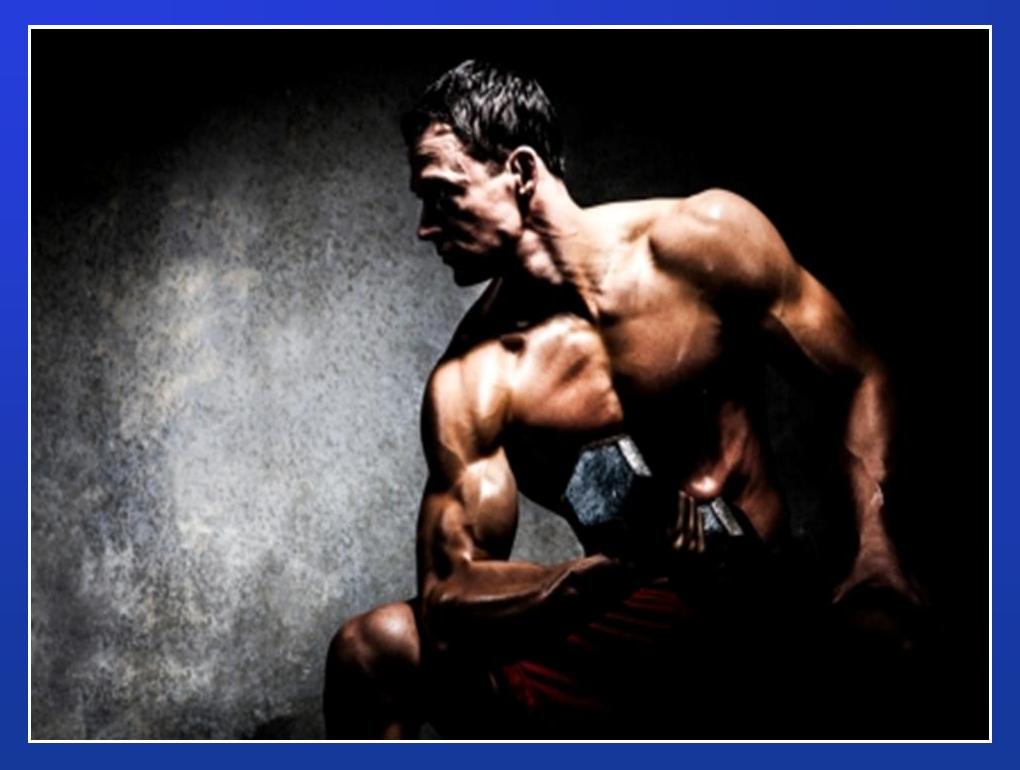 TRAMA COMICAUna giovane ed attraente personal trainer viene uccisa a colpi di pistola all’interno della sala pesi di una nota e frequentata palestra del capoluogo lombardo.A scoprire il delitto è un giovane principiante iscritto da poco al corso di zumba ed entrato in sala pesi per compiere i suoi primi esercizi.Ad essere sospettate dell’assassinio sono 8 persone, tutte in qualche modo legate alla vittima, presenti all’interno della struttura al momento del fattaccio. Riuscirà l’investigatore Lupo a smascherare il vero colpevole e ad arrestarlo? CON CARLO DELLA SANTA & ALESSANDRO MENNUNI (MITCHA)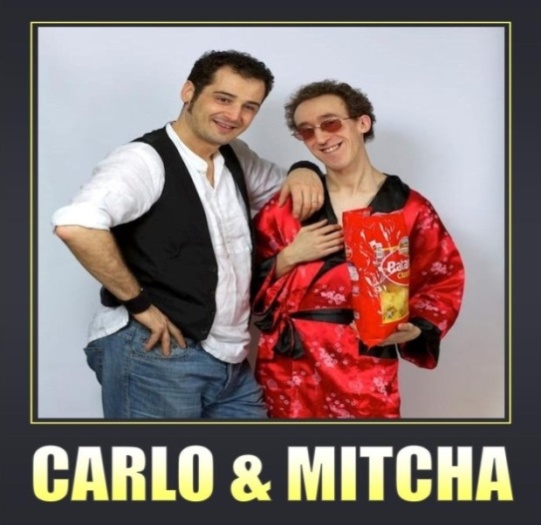 Lo spettacolo è interattivo e prevede il coinvolgimento del pubblico.